Klub českých turistů „Slezská brána“ Horní Datyně,                             oblast Moravskoslezská Vás zve na: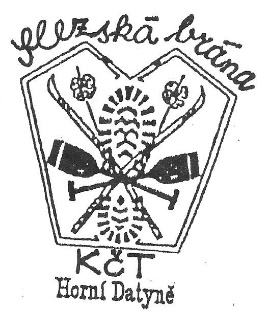 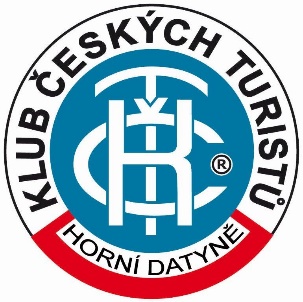 			53. ročník zimního táboření		    KLONDYKE             -------------------------------              Již potřetí na novém tábořišti:          ČR , Beskydy - hora Lipí, 902 m n. m.6. – 8. prosince 2019   Tradiční slogan: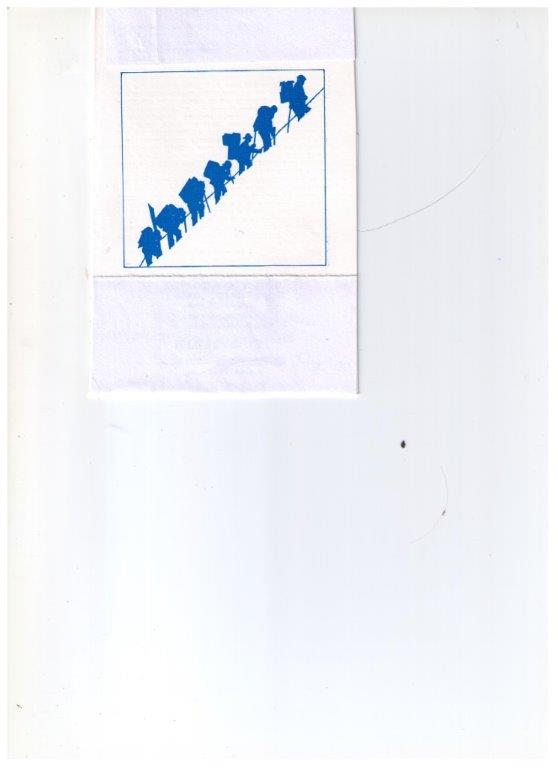     Již po padesáté třetí se sejdou v prvním     prosincovém víkendu turisté, táborníci, skauti,    trampové,  vodáci, horolezci - muži i ženy, mládež     a všichni milovníci bílých dálek a nocí strávených      za třeskutých mrazů u ohňů.     Po deseti letech na Smrku, deseti na Travném, deseti     Na Ropici, deseti na Slavíči, deseti na Kalužném to       bude letos  potřetí na Lipí.     Celkem 53 ročníků akce v nepřetržité řadě    je jistě důvodem k účasti tradičních i nových        účastníků.      Přijďte pozdravit své přátele a známé…!    Slavnostní pozdrav zazní v sobotu na tábořišti                    Lipí u vatry ve 12. 00 hod Zahájení: Společným chórem -  Beskyde, Beskyde…, jako uvítání paní Zimy.                     U chaty na Kotaři vztyčíme vlajku KČT, na tábořišti Lipí zavlaje vlajka „Klondajku“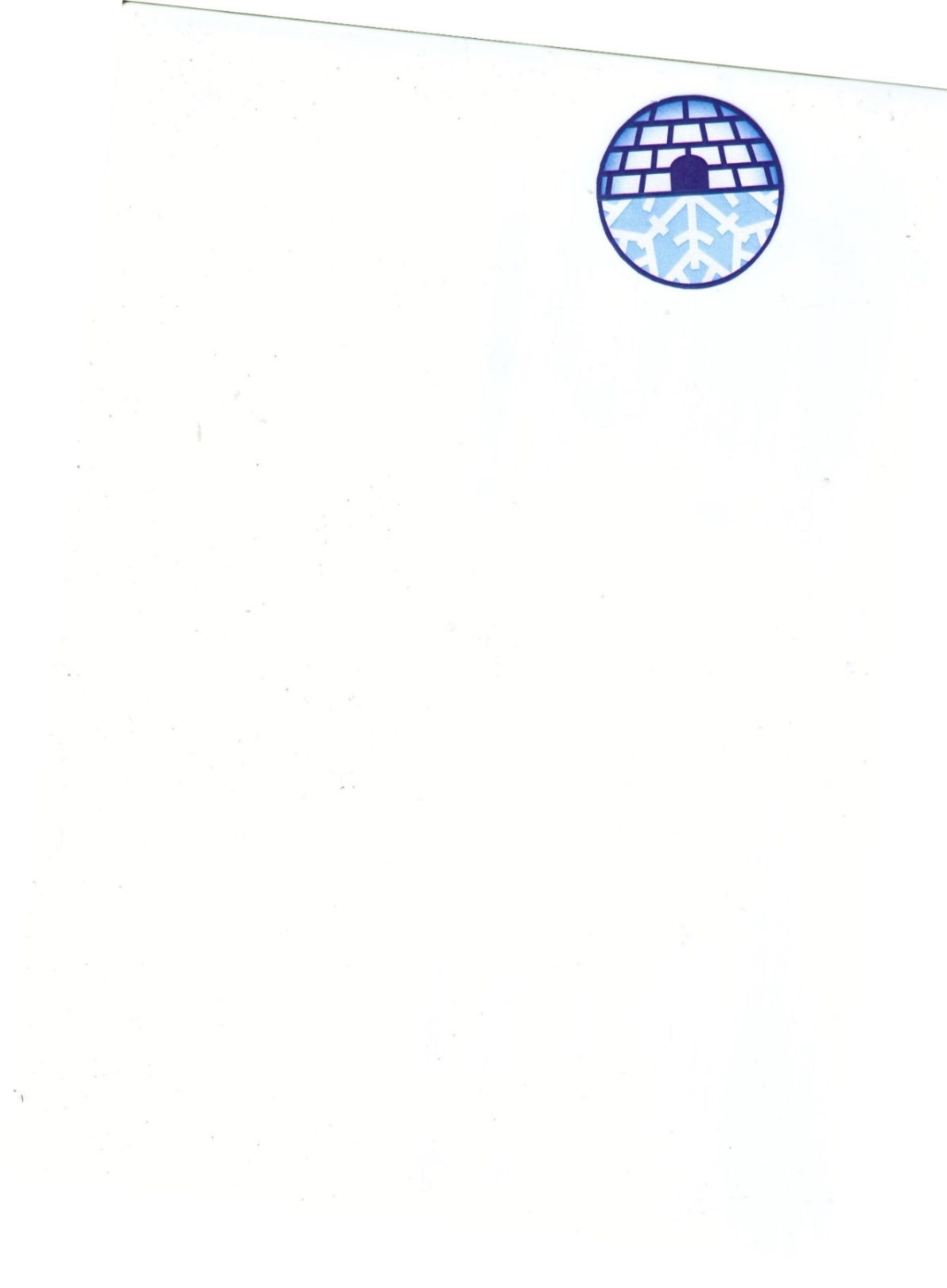       Pozvání s překvapením pro rodiče s dětmi: V sobotu Mikuláš a čert                                 s nadílkou dětem u táboráku                            XI. Mezinárodní zimní sraz turistů, CZ – SK – PL – H              Česká republika, Jeseníky, Rýmařov.  31. 1. – 2. 2. 2020          Zimní táboření v bývalém lomu v Rýmařově        